关于“江苏人社网办大厅”职称证书在线补发、换发有关问题的通知广大专业技术人员：现将“江苏人社网办大厅”职称证书在线补发、换发问题通知如下：
1、“江苏人社网办大厅”线上补发证书仅支持2012年（含）-2019年(含)南通市评审或初定的中级证书，其他年份、级别证书暂不支持线上补发。补发后证书为电子证书。
    2、“江苏人社网办大厅”线上补发证书需要上传南通市市级报纸原证书声明作废公告，至少三张清晰图片：1、含报纸刊头、日期、刊号照片 2、含声明作废所在版面、日期照片 3、声明作废完整内容照片。其他要求按照网上项目如实填写。                          南通市2020年评审（初定）的中、初级职称证书可以在“江苏人社网办大厅”申请换发。其他年份、级别证书不支持线上换发。联系人：孙艳阳，电话：0513-59001890南通市人社局专技处职称证书在线补换操作说明登录江苏人社一体化平台个人账号登录江苏人社一体化平台网上办事大厅https://rs.jshrss.jiangsu.gov.cn/index/功能位置网上办事大厅-个人办事-人事人才-专业技术人员管理服务-职称证书在线补办，点击申报进行职称证书在线补换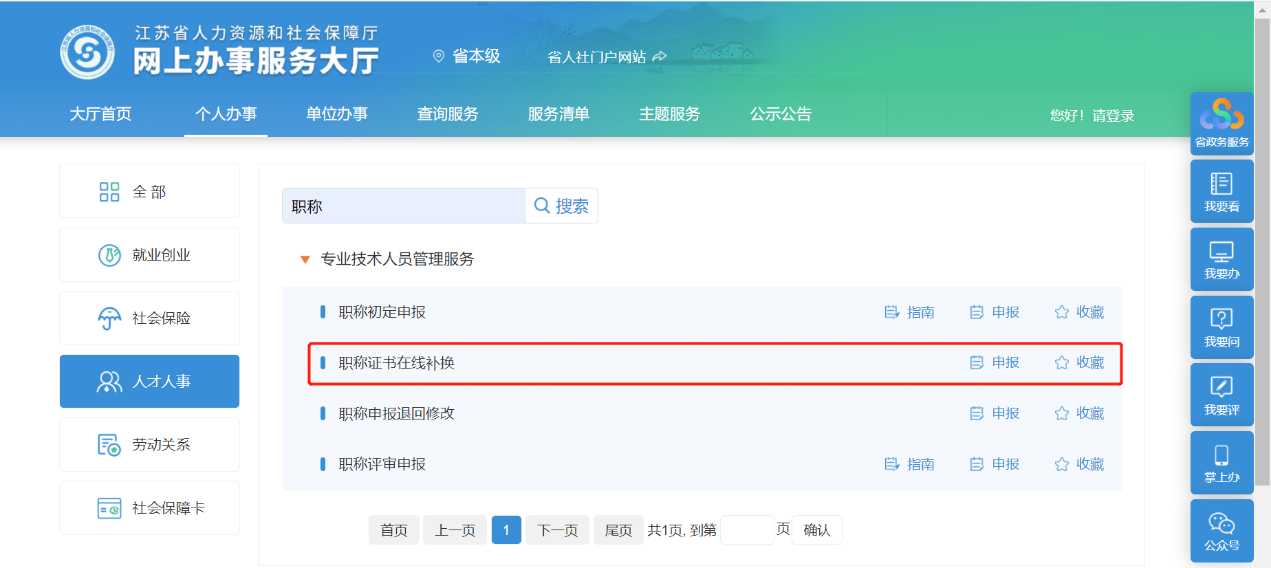 操作步骤（1）选择对应的要补办（换发）的证书信息，点击证书补办或证书换发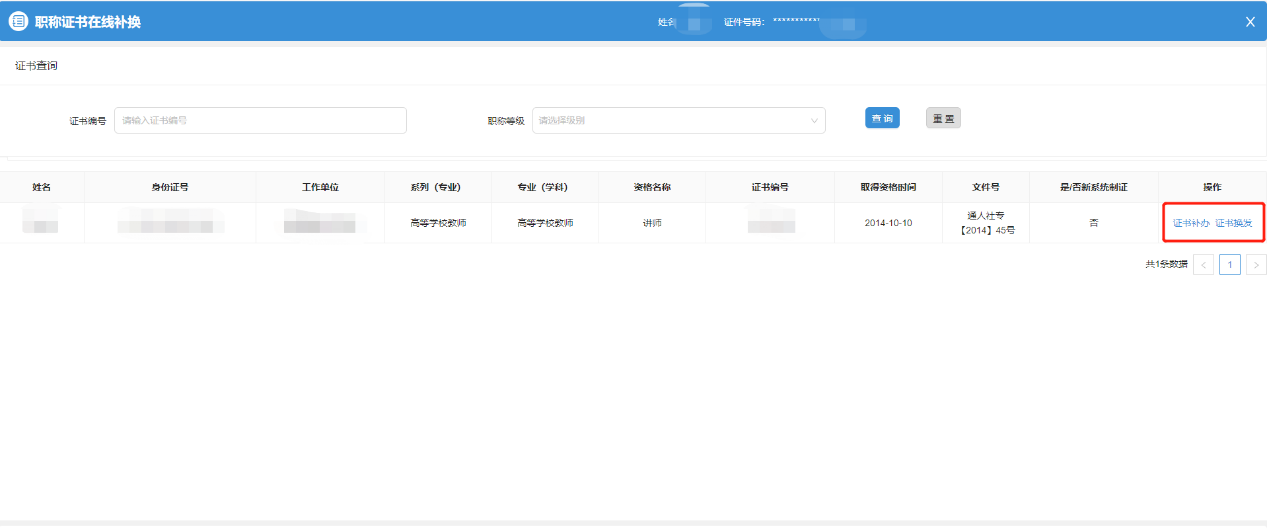 （2）页面中上传照片，在备注中填写对职称证书有异议的情况，点击提交申请，等待人社部门审核即可。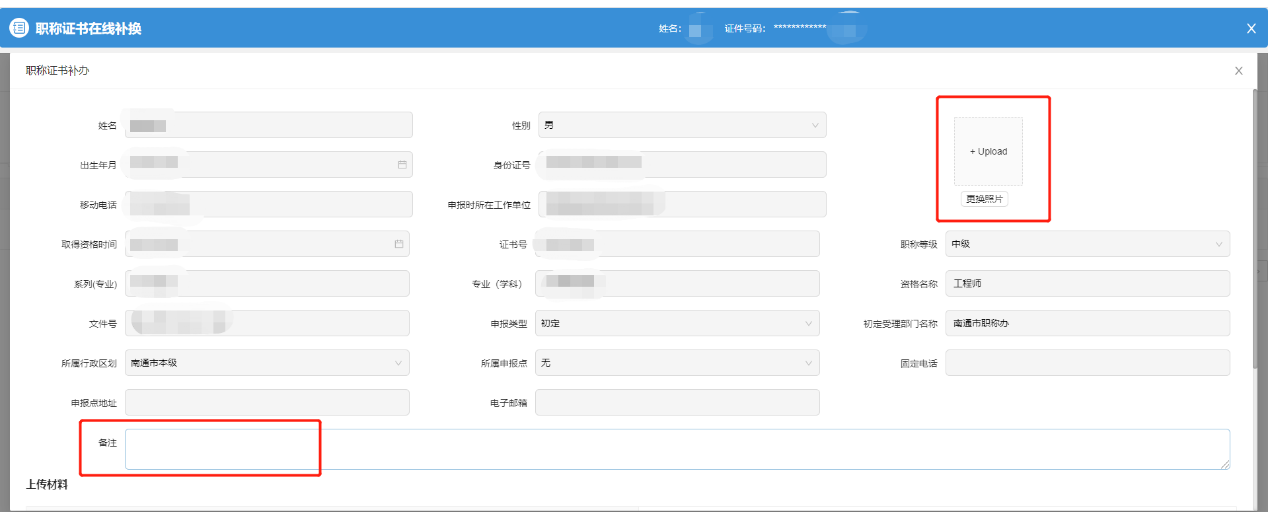 (3)在个人登录页面，“职称证书在线查询”中下载相应证书。